Art Contest July 29, 2019ROCCOBy Connie Gerock 7/28/2019I haven’t painting in over 40 yrs and decided to attemp a painting of my brothers dog RoccoI realized I need to practice a lot more and learn depth.  I did have fun with this painting.Hope you find the chaallenge and humor in my funky Rocco painting.Supplies:Acrylic paint, Blue, Lt blue, Blue green, Yellow, Off white, Black  A variety of brushesRuler  the metal with cork backing works the bestGrid formulaPasteIndex cards   use these cards helps to highlight the square you are working onPallet to mix paintsWaterPaper towelQtips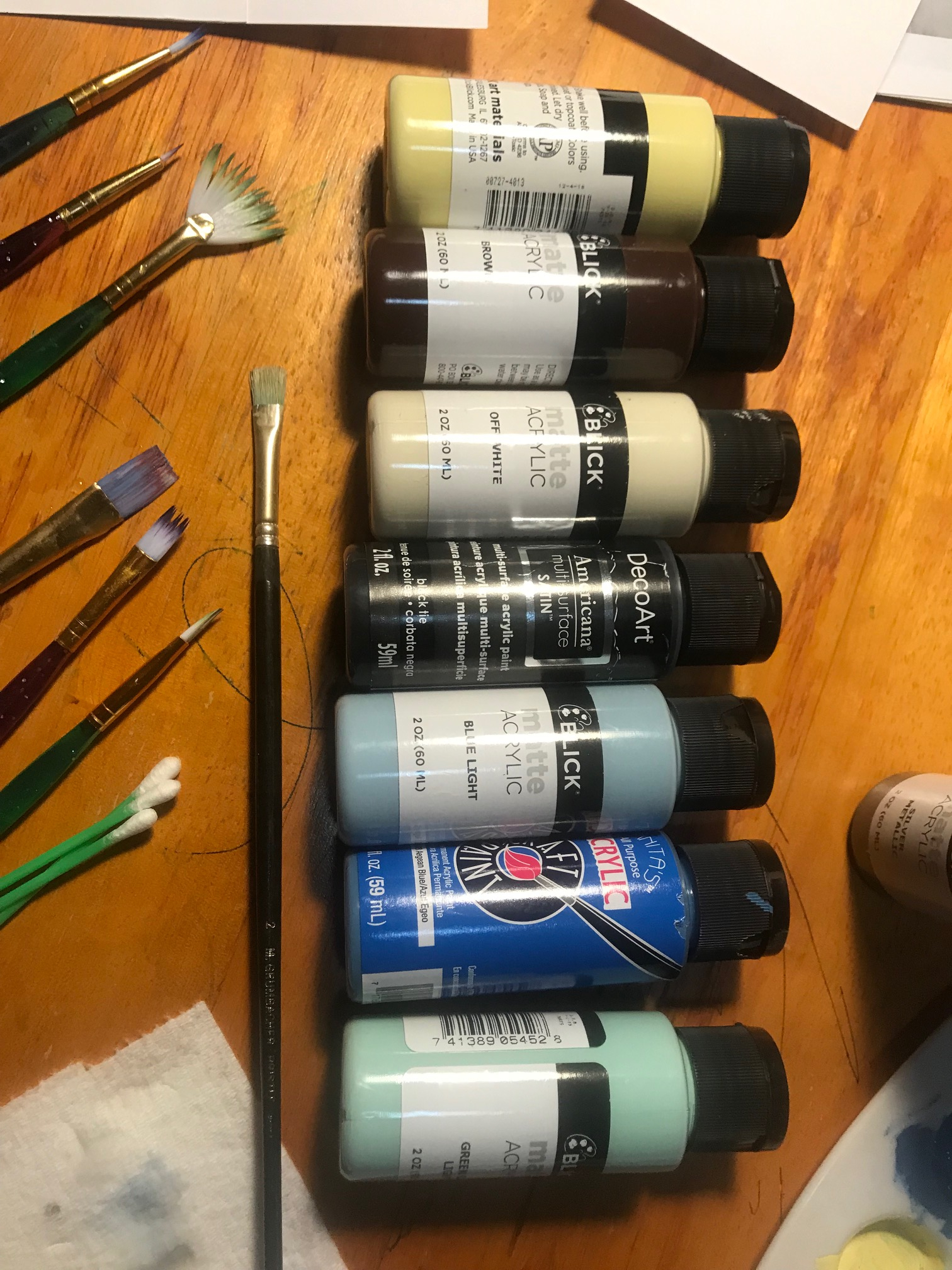 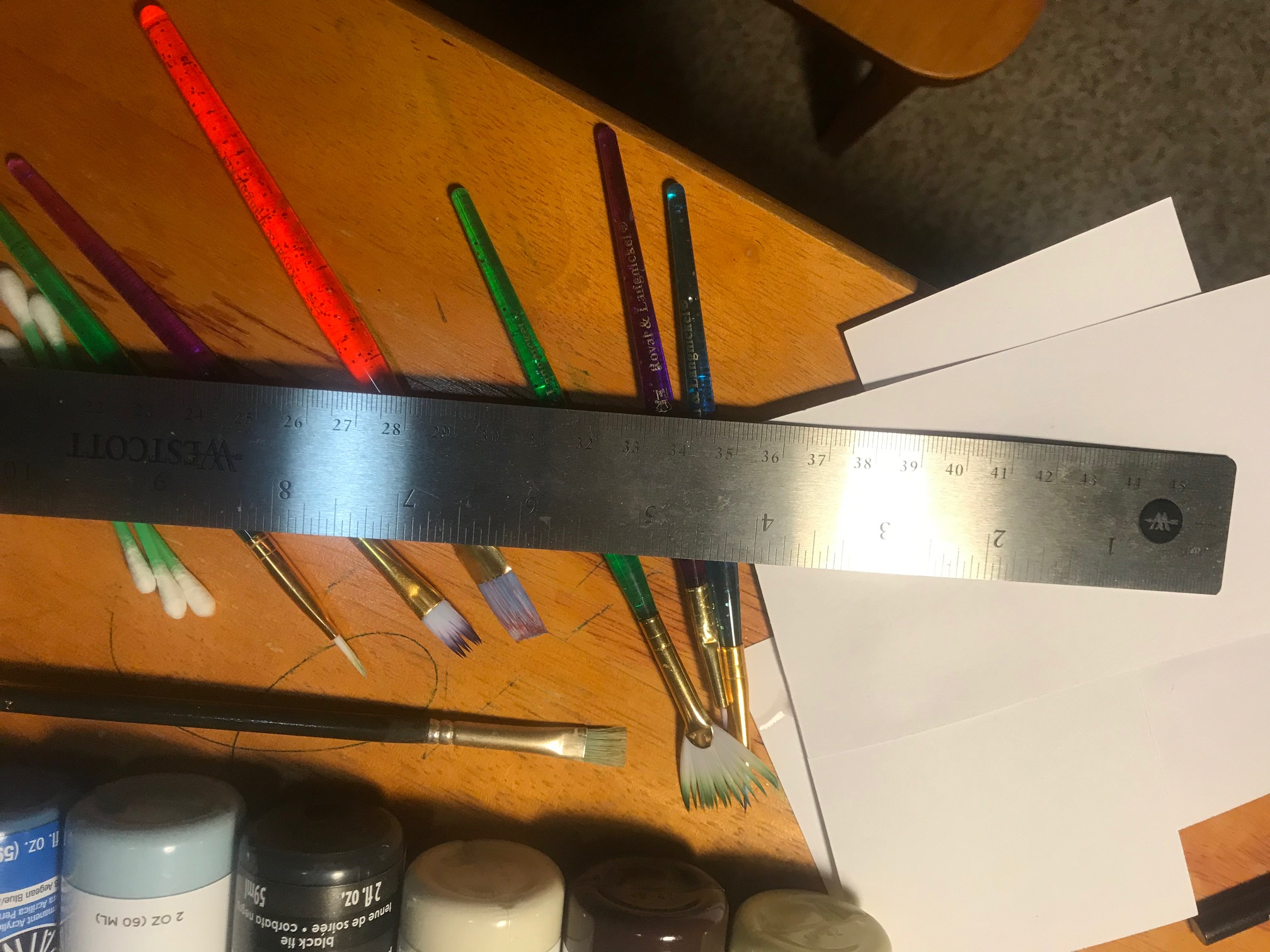 To make the grid:Original photo is a 4 x 6   I enlarged  to a ratio of 3:14x3=126x3=18It’s important to have the same number of squares across and down on photo as you do on the canvas.    For this first photo I made the grid lnes on the canvas dark so you can see it.  Normally I would make very light so they can be erased.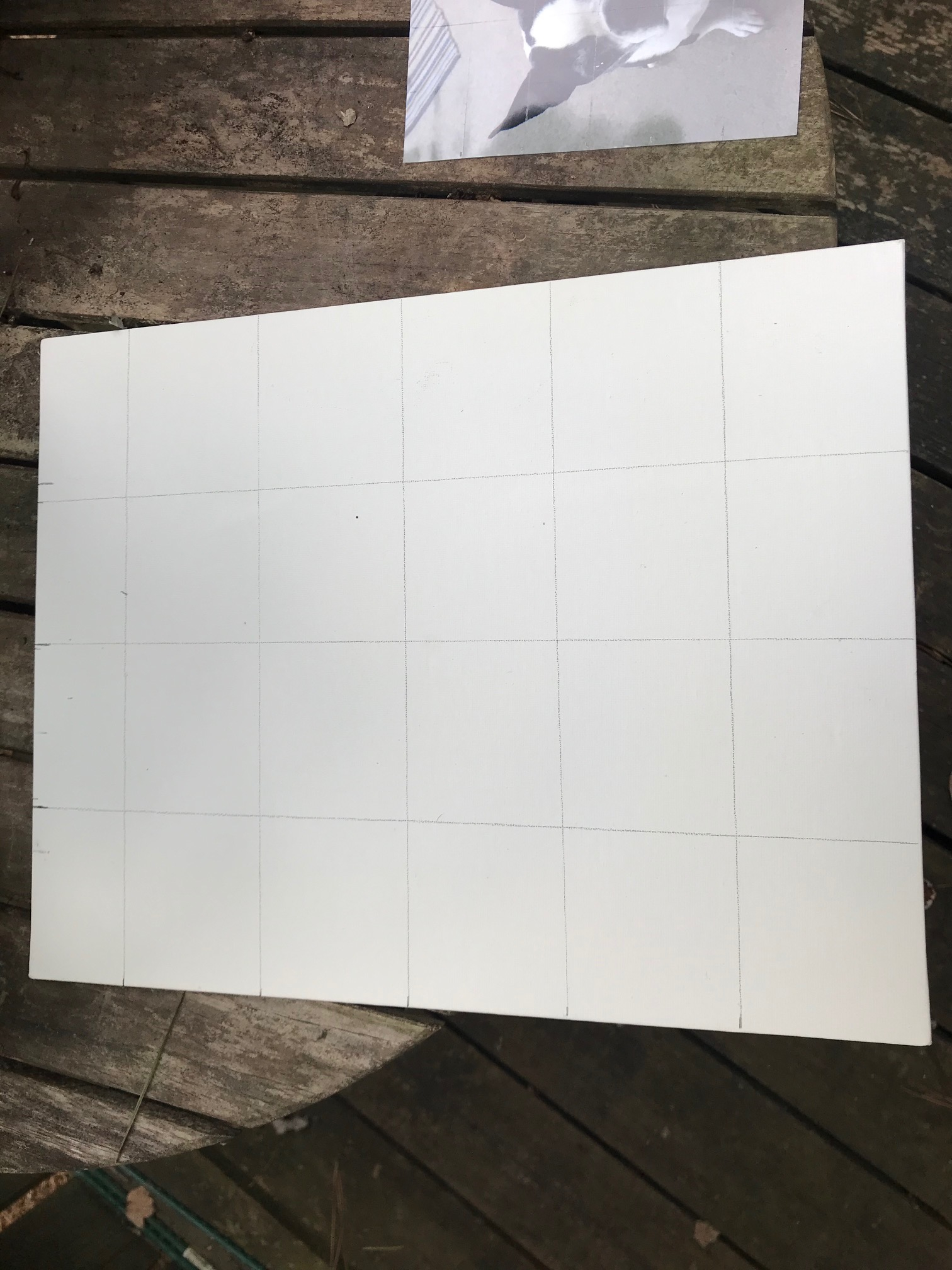 Rough draft of photo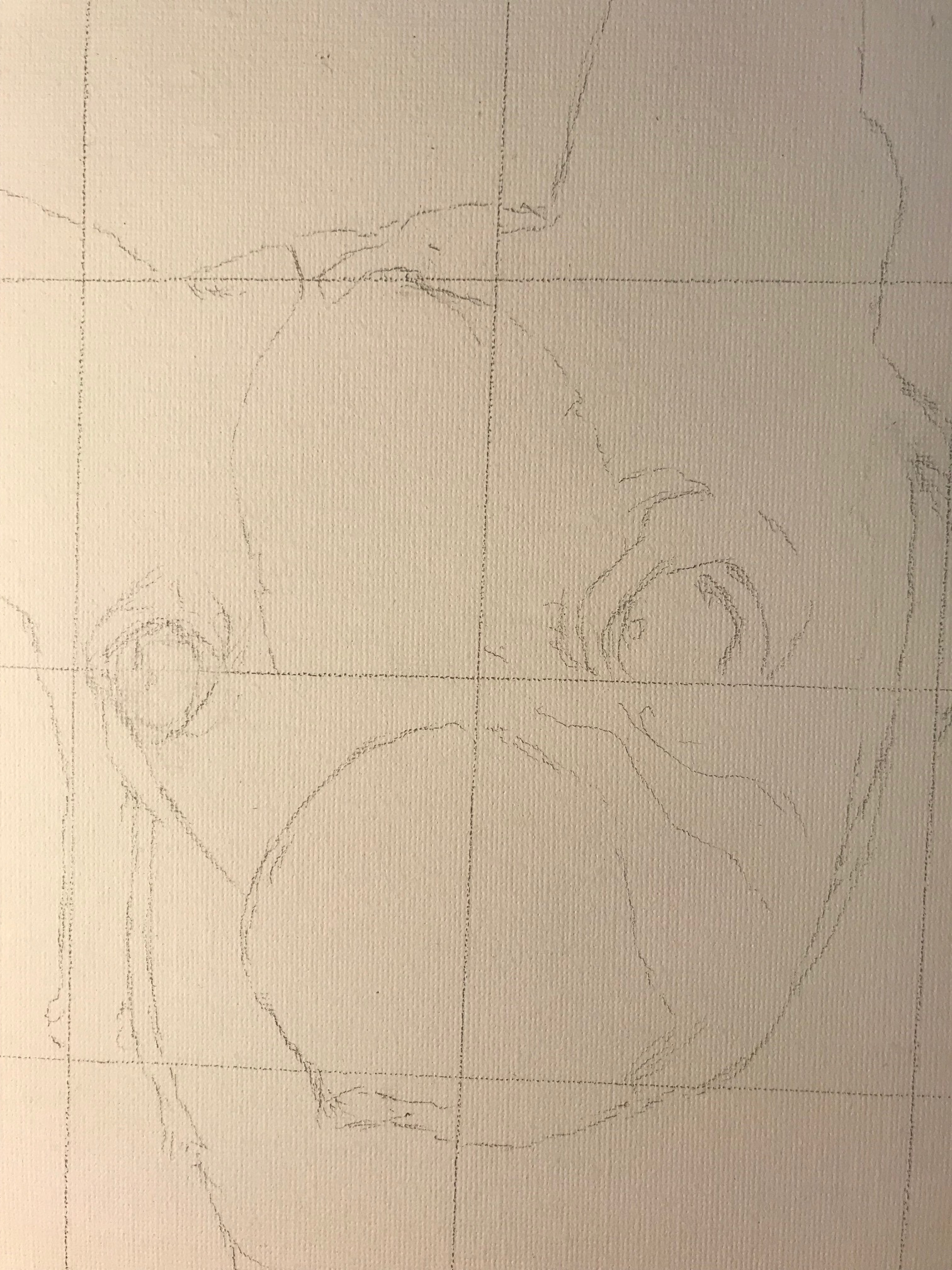 I mixed water with some of the paint, I mixed the light blue with the blue green for some of the shading.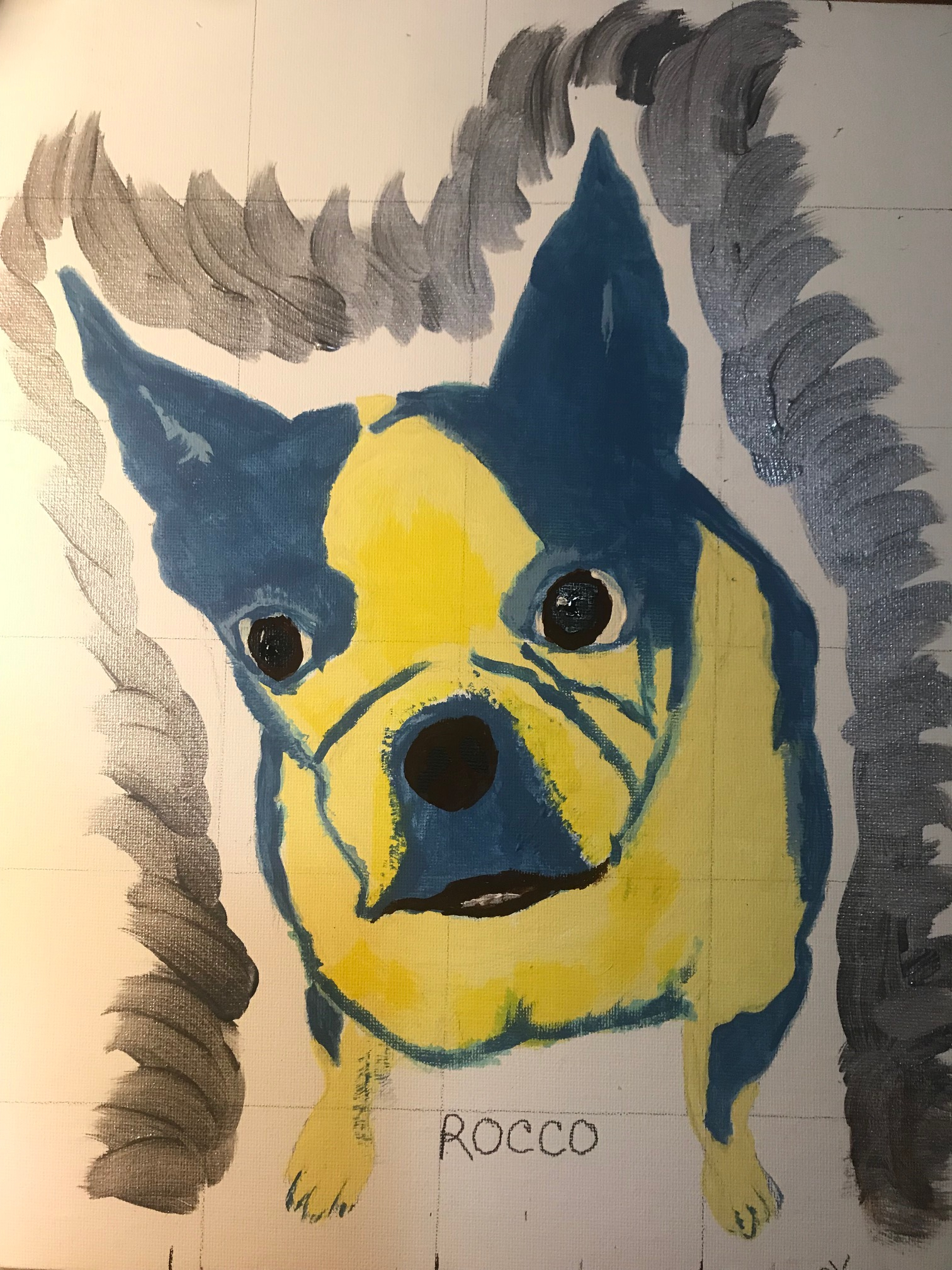 